1.1. Описание услуги1.1. Описание услуги1.1. Описание услуги1.1. Описание услуги1.1. Описание услуги1.1. Описание услуги1.1. Описание услуги1.1. Описание услугиВ рамках предоставления услуги обеспечивается возможность использования выделенной виртуальной составляющей инфраструктуры узла КСПД в качестве части локальной вычислительной сети  Заказчика. Услуга включает в себя предварительное выделение ресурсов и подготовку конфигураций виртуальных элементов сетевого оборудования узла КСПД, таких как виртуальные таблицы маршрутизации (VRF), виртуальные интерфейсы (SVI) и контексты межсетевых экранов в соответствие с требованиями пользователя. А так же последующее поддержание конфигураций в рабочем состоянии, в том числе внесение изменений в рамках стандартных запросов.В результате оказания услуги Заказчику предоставляется возможность организовать свою ЛВС без дополнительной закупки и инсталляции сетевого оборудования (межсетевых экранов, маршрутизаторов).В рамках предоставления услуги обеспечивается возможность использования выделенной виртуальной составляющей инфраструктуры узла КСПД в качестве части локальной вычислительной сети  Заказчика. Услуга включает в себя предварительное выделение ресурсов и подготовку конфигураций виртуальных элементов сетевого оборудования узла КСПД, таких как виртуальные таблицы маршрутизации (VRF), виртуальные интерфейсы (SVI) и контексты межсетевых экранов в соответствие с требованиями пользователя. А так же последующее поддержание конфигураций в рабочем состоянии, в том числе внесение изменений в рамках стандартных запросов.В результате оказания услуги Заказчику предоставляется возможность организовать свою ЛВС без дополнительной закупки и инсталляции сетевого оборудования (межсетевых экранов, маршрутизаторов).В рамках предоставления услуги обеспечивается возможность использования выделенной виртуальной составляющей инфраструктуры узла КСПД в качестве части локальной вычислительной сети  Заказчика. Услуга включает в себя предварительное выделение ресурсов и подготовку конфигураций виртуальных элементов сетевого оборудования узла КСПД, таких как виртуальные таблицы маршрутизации (VRF), виртуальные интерфейсы (SVI) и контексты межсетевых экранов в соответствие с требованиями пользователя. А так же последующее поддержание конфигураций в рабочем состоянии, в том числе внесение изменений в рамках стандартных запросов.В результате оказания услуги Заказчику предоставляется возможность организовать свою ЛВС без дополнительной закупки и инсталляции сетевого оборудования (межсетевых экранов, маршрутизаторов).В рамках предоставления услуги обеспечивается возможность использования выделенной виртуальной составляющей инфраструктуры узла КСПД в качестве части локальной вычислительной сети  Заказчика. Услуга включает в себя предварительное выделение ресурсов и подготовку конфигураций виртуальных элементов сетевого оборудования узла КСПД, таких как виртуальные таблицы маршрутизации (VRF), виртуальные интерфейсы (SVI) и контексты межсетевых экранов в соответствие с требованиями пользователя. А так же последующее поддержание конфигураций в рабочем состоянии, в том числе внесение изменений в рамках стандартных запросов.В результате оказания услуги Заказчику предоставляется возможность организовать свою ЛВС без дополнительной закупки и инсталляции сетевого оборудования (межсетевых экранов, маршрутизаторов).В рамках предоставления услуги обеспечивается возможность использования выделенной виртуальной составляющей инфраструктуры узла КСПД в качестве части локальной вычислительной сети  Заказчика. Услуга включает в себя предварительное выделение ресурсов и подготовку конфигураций виртуальных элементов сетевого оборудования узла КСПД, таких как виртуальные таблицы маршрутизации (VRF), виртуальные интерфейсы (SVI) и контексты межсетевых экранов в соответствие с требованиями пользователя. А так же последующее поддержание конфигураций в рабочем состоянии, в том числе внесение изменений в рамках стандартных запросов.В результате оказания услуги Заказчику предоставляется возможность организовать свою ЛВС без дополнительной закупки и инсталляции сетевого оборудования (межсетевых экранов, маршрутизаторов).В рамках предоставления услуги обеспечивается возможность использования выделенной виртуальной составляющей инфраструктуры узла КСПД в качестве части локальной вычислительной сети  Заказчика. Услуга включает в себя предварительное выделение ресурсов и подготовку конфигураций виртуальных элементов сетевого оборудования узла КСПД, таких как виртуальные таблицы маршрутизации (VRF), виртуальные интерфейсы (SVI) и контексты межсетевых экранов в соответствие с требованиями пользователя. А так же последующее поддержание конфигураций в рабочем состоянии, в том числе внесение изменений в рамках стандартных запросов.В результате оказания услуги Заказчику предоставляется возможность организовать свою ЛВС без дополнительной закупки и инсталляции сетевого оборудования (межсетевых экранов, маршрутизаторов).В рамках предоставления услуги обеспечивается возможность использования выделенной виртуальной составляющей инфраструктуры узла КСПД в качестве части локальной вычислительной сети  Заказчика. Услуга включает в себя предварительное выделение ресурсов и подготовку конфигураций виртуальных элементов сетевого оборудования узла КСПД, таких как виртуальные таблицы маршрутизации (VRF), виртуальные интерфейсы (SVI) и контексты межсетевых экранов в соответствие с требованиями пользователя. А так же последующее поддержание конфигураций в рабочем состоянии, в том числе внесение изменений в рамках стандартных запросов.В результате оказания услуги Заказчику предоставляется возможность организовать свою ЛВС без дополнительной закупки и инсталляции сетевого оборудования (межсетевых экранов, маршрутизаторов).В рамках предоставления услуги обеспечивается возможность использования выделенной виртуальной составляющей инфраструктуры узла КСПД в качестве части локальной вычислительной сети  Заказчика. Услуга включает в себя предварительное выделение ресурсов и подготовку конфигураций виртуальных элементов сетевого оборудования узла КСПД, таких как виртуальные таблицы маршрутизации (VRF), виртуальные интерфейсы (SVI) и контексты межсетевых экранов в соответствие с требованиями пользователя. А так же последующее поддержание конфигураций в рабочем состоянии, в том числе внесение изменений в рамках стандартных запросов.В результате оказания услуги Заказчику предоставляется возможность организовать свою ЛВС без дополнительной закупки и инсталляции сетевого оборудования (межсетевых экранов, маршрутизаторов).1.2. Способ подключения к ИТ-системе (если необходимо и в зависимости от технической возможности организации)1.2. Способ подключения к ИТ-системе (если необходимо и в зависимости от технической возможности организации)1.2. Способ подключения к ИТ-системе (если необходимо и в зависимости от технической возможности организации)1.2. Способ подключения к ИТ-системе (если необходимо и в зависимости от технической возможности организации)1.2. Способ подключения к ИТ-системе (если необходимо и в зависимости от технической возможности организации)1.2. Способ подключения к ИТ-системе (если необходимо и в зависимости от технической возможности организации)1.2. Способ подключения к ИТ-системе (если необходимо и в зависимости от технической возможности организации)1.2. Способ подключения к ИТ-системе (если необходимо и в зависимости от технической возможности организации)Ярлык на Портале терминальных приложенийПрямая ссылка на Web-ресурс из КСПДПрямая ссылка на Web-ресурс из Интернет (требуется СКЗИ на АРМ / не требуется)«Толстый клиент» на АРМ пользователя (требуется СКЗИ на АРМ / не требуется)Другой способ – узел КСПД, находящийся на площадке ЗаказчикаЯрлык на Портале терминальных приложенийПрямая ссылка на Web-ресурс из КСПДПрямая ссылка на Web-ресурс из Интернет (требуется СКЗИ на АРМ / не требуется)«Толстый клиент» на АРМ пользователя (требуется СКЗИ на АРМ / не требуется)Другой способ – узел КСПД, находящийся на площадке ЗаказчикаЯрлык на Портале терминальных приложенийПрямая ссылка на Web-ресурс из КСПДПрямая ссылка на Web-ресурс из Интернет (требуется СКЗИ на АРМ / не требуется)«Толстый клиент» на АРМ пользователя (требуется СКЗИ на АРМ / не требуется)Другой способ – узел КСПД, находящийся на площадке ЗаказчикаЯрлык на Портале терминальных приложенийПрямая ссылка на Web-ресурс из КСПДПрямая ссылка на Web-ресурс из Интернет (требуется СКЗИ на АРМ / не требуется)«Толстый клиент» на АРМ пользователя (требуется СКЗИ на АРМ / не требуется)Другой способ – узел КСПД, находящийся на площадке ЗаказчикаЯрлык на Портале терминальных приложенийПрямая ссылка на Web-ресурс из КСПДПрямая ссылка на Web-ресурс из Интернет (требуется СКЗИ на АРМ / не требуется)«Толстый клиент» на АРМ пользователя (требуется СКЗИ на АРМ / не требуется)Другой способ – узел КСПД, находящийся на площадке ЗаказчикаЯрлык на Портале терминальных приложенийПрямая ссылка на Web-ресурс из КСПДПрямая ссылка на Web-ресурс из Интернет (требуется СКЗИ на АРМ / не требуется)«Толстый клиент» на АРМ пользователя (требуется СКЗИ на АРМ / не требуется)Другой способ – узел КСПД, находящийся на площадке ЗаказчикаЯрлык на Портале терминальных приложенийПрямая ссылка на Web-ресурс из КСПДПрямая ссылка на Web-ресурс из Интернет (требуется СКЗИ на АРМ / не требуется)«Толстый клиент» на АРМ пользователя (требуется СКЗИ на АРМ / не требуется)Другой способ – узел КСПД, находящийся на площадке ЗаказчикаЯрлык на Портале терминальных приложенийПрямая ссылка на Web-ресурс из КСПДПрямая ссылка на Web-ресурс из Интернет (требуется СКЗИ на АРМ / не требуется)«Толстый клиент» на АРМ пользователя (требуется СКЗИ на АРМ / не требуется)Другой способ – узел КСПД, находящийся на площадке Заказчика1.3. Группа корпоративных бизнес-процессов / сценариев, поддерживаемых в рамках услуги   1.3. Группа корпоративных бизнес-процессов / сценариев, поддерживаемых в рамках услуги   1.3. Группа корпоративных бизнес-процессов / сценариев, поддерживаемых в рамках услуги   1.3. Группа корпоративных бизнес-процессов / сценариев, поддерживаемых в рамках услуги   1.3. Группа корпоративных бизнес-процессов / сценариев, поддерживаемых в рамках услуги   1.3. Группа корпоративных бизнес-процессов / сценариев, поддерживаемых в рамках услуги   1.3. Группа корпоративных бизнес-процессов / сценариев, поддерживаемых в рамках услуги   1.3. Группа корпоративных бизнес-процессов / сценариев, поддерживаемых в рамках услуги   Для настоящей услуги не применяетсяДля настоящей услуги не применяетсяДля настоящей услуги не применяетсяДля настоящей услуги не применяетсяДля настоящей услуги не применяетсяДля настоящей услуги не применяетсяДля настоящей услуги не применяетсяДля настоящей услуги не применяется1.4. Интеграция с корпоративными ИТ-системами1.4. Интеграция с корпоративными ИТ-системами1.4. Интеграция с корпоративными ИТ-системами1.4. Интеграция с корпоративными ИТ-системами1.4. Интеграция с корпоративными ИТ-системами1.4. Интеграция с корпоративными ИТ-системами1.4. Интеграция с корпоративными ИТ-системами1.4. Интеграция с корпоративными ИТ-системамиИТ-системаГруппа процессовГруппа процессовГруппа процессовГруппа процессовГруппа процессовГруппа процессовДля настоящей услуги не применяетсяДля настоящей услуги не применяетсяДля настоящей услуги не применяетсяДля настоящей услуги не применяетсяДля настоящей услуги не применяетсяДля настоящей услуги не применяется1.5. Интеграция с внешними ИТ-системами1.5. Интеграция с внешними ИТ-системами1.5. Интеграция с внешними ИТ-системами1.5. Интеграция с внешними ИТ-системами1.5. Интеграция с внешними ИТ-системами1.5. Интеграция с внешними ИТ-системами1.5. Интеграция с внешними ИТ-системами1.5. Интеграция с внешними ИТ-системамиИТ-системаГруппа процессовГруппа процессовГруппа процессовГруппа процессовГруппа процессовГруппа процессовДля настоящей услуги не применяетсяДля настоящей услуги не применяетсяДля настоящей услуги не применяетсяДля настоящей услуги не применяетсяДля настоящей услуги не применяетсяДля настоящей услуги не применяется1.6. Состав услуги1.6. Состав услуги1.6. Состав услуги1.6. Состав услуги1.6. Состав услуги1.6. Состав услуги1.6. Состав услуги1.6. Состав услугиЦентр поддержки пользователей - Прием, обработка, регистрация и маршрутизация поступающих обращений от пользователей. - Прием, обработка, регистрация и маршрутизация поступающих обращений от пользователей. - Прием, обработка, регистрация и маршрутизация поступающих обращений от пользователей. - Прием, обработка, регистрация и маршрутизация поступающих обращений от пользователей. - Прием, обработка, регистрация и маршрутизация поступающих обращений от пользователей. - Прием, обработка, регистрация и маршрутизация поступающих обращений от пользователей.Функциональная поддержкаУстранение возникающих  инцидентов, проблем и выполнение работ по стандартным запросам.Управление политиками межсетевого взаимодействия и правилами трансляции IP адресов на выделенном межсетевом экране по политикам Исполнителя согласованных с Заказчиком.Управление политиками маршрутизации трафика между подсетями ЛВС Заказчика, а так же другими сетевыми ресурсами, в случае их наличия (собственная КСПД, собственный Internet и пр.). Исполнение политик и стандартов информационной безопасности Заказчика, а при их отсутствии отраслевых стандартов Госкорпорации «Росатом»  при выполнении работ по услуге.Устранение возникающих  инцидентов, проблем и выполнение работ по стандартным запросам.Управление политиками межсетевого взаимодействия и правилами трансляции IP адресов на выделенном межсетевом экране по политикам Исполнителя согласованных с Заказчиком.Управление политиками маршрутизации трафика между подсетями ЛВС Заказчика, а так же другими сетевыми ресурсами, в случае их наличия (собственная КСПД, собственный Internet и пр.). Исполнение политик и стандартов информационной безопасности Заказчика, а при их отсутствии отраслевых стандартов Госкорпорации «Росатом»  при выполнении работ по услуге.Устранение возникающих  инцидентов, проблем и выполнение работ по стандартным запросам.Управление политиками межсетевого взаимодействия и правилами трансляции IP адресов на выделенном межсетевом экране по политикам Исполнителя согласованных с Заказчиком.Управление политиками маршрутизации трафика между подсетями ЛВС Заказчика, а так же другими сетевыми ресурсами, в случае их наличия (собственная КСПД, собственный Internet и пр.). Исполнение политик и стандартов информационной безопасности Заказчика, а при их отсутствии отраслевых стандартов Госкорпорации «Росатом»  при выполнении работ по услуге.Устранение возникающих  инцидентов, проблем и выполнение работ по стандартным запросам.Управление политиками межсетевого взаимодействия и правилами трансляции IP адресов на выделенном межсетевом экране по политикам Исполнителя согласованных с Заказчиком.Управление политиками маршрутизации трафика между подсетями ЛВС Заказчика, а так же другими сетевыми ресурсами, в случае их наличия (собственная КСПД, собственный Internet и пр.). Исполнение политик и стандартов информационной безопасности Заказчика, а при их отсутствии отраслевых стандартов Госкорпорации «Росатом»  при выполнении работ по услуге.Устранение возникающих  инцидентов, проблем и выполнение работ по стандартным запросам.Управление политиками межсетевого взаимодействия и правилами трансляции IP адресов на выделенном межсетевом экране по политикам Исполнителя согласованных с Заказчиком.Управление политиками маршрутизации трафика между подсетями ЛВС Заказчика, а так же другими сетевыми ресурсами, в случае их наличия (собственная КСПД, собственный Internet и пр.). Исполнение политик и стандартов информационной безопасности Заказчика, а при их отсутствии отраслевых стандартов Госкорпорации «Росатом»  при выполнении работ по услуге.Устранение возникающих  инцидентов, проблем и выполнение работ по стандартным запросам.Управление политиками межсетевого взаимодействия и правилами трансляции IP адресов на выделенном межсетевом экране по политикам Исполнителя согласованных с Заказчиком.Управление политиками маршрутизации трафика между подсетями ЛВС Заказчика, а так же другими сетевыми ресурсами, в случае их наличия (собственная КСПД, собственный Internet и пр.). Исполнение политик и стандартов информационной безопасности Заказчика, а при их отсутствии отраслевых стандартов Госкорпорации «Росатом»  при выполнении работ по услуге.Поддержка интеграционных процессов Для настоящей услуги не применяется Для настоящей услуги не применяется Для настоящей услуги не применяется Для настоящей услуги не применяется Для настоящей услуги не применяется Для настоящей услуги не применяетсяИТ-инфраструктура Для настоящей услуги не применяется Для настоящей услуги не применяется Для настоящей услуги не применяется Для настоящей услуги не применяется Для настоящей услуги не применяется Для настоящей услуги не применяетсяМодификация ИТ-системы------1.7. Наименование и место хранения пользовательской документации:1.7. Наименование и место хранения пользовательской документации:1.7. Наименование и место хранения пользовательской документации:1.7. Наименование и место хранения пользовательской документации:1.7. Наименование и место хранения пользовательской документации:1.7. Наименование и место хранения пользовательской документации:1.7. Наименование и место хранения пользовательской документации:1.7. Наименование и место хранения пользовательской документации:ИТ-системаПуть: … → …Путь: … → …Путь: … → …Путь: … → …Путь: … → …Путь: … → …Портал Госкорпорации «Росатом»Путь: … → …Путь: … → …Путь: … → …Путь: … → …Путь: … → …Путь: … → …Иное местоПуть: … → …Путь: … → …Путь: … → …Путь: … → …Путь: … → …Путь: … → …Иное местоПуть: … → …Путь: … → …Путь: … → …Путь: … → …Путь: … → …Путь: … → …Иное местоПуть: … → …Путь: … → …Путь: … → …Путь: … → …Путь: … → …Путь: … → …1.8. Ограничения по оказанию услуги1.8. Ограничения по оказанию услуги1.8. Ограничения по оказанию услуги1.8. Ограничения по оказанию услуги1.8. Ограничения по оказанию услуги1.8. Ограничения по оказанию услуги1.8. Ограничения по оказанию услуги1.8. Ограничения по оказанию услугиПри заключении договора должны быть определены следующие условия:Наличие у Заказчика собственного сегмента локальной вычислительной сети;Наличие услуги COM.18 или возможности физического подключения сегмента локальной вычислительной сети к узлу КСПД;Перечень подсетей и их принадлежность к зонам безопасности;Описание политики маршрутизации и используемые протоколы;Таблица требуемого межсетевого взаимодействия;Таблица трансляции IP адресов;Согласованный процесс внесения изменений в конфигурацию выделенной инфраструктуры;Наличие свободного контекста межсетевого экрана; На основании требований Заказчика Исполнитель должен в рамках разовых услуг разработать техническое решение на виртуальную сетевую инфраструктуру и согласовать ее с Заказчиком.При заключении договора должны быть определены следующие условия:Наличие у Заказчика собственного сегмента локальной вычислительной сети;Наличие услуги COM.18 или возможности физического подключения сегмента локальной вычислительной сети к узлу КСПД;Перечень подсетей и их принадлежность к зонам безопасности;Описание политики маршрутизации и используемые протоколы;Таблица требуемого межсетевого взаимодействия;Таблица трансляции IP адресов;Согласованный процесс внесения изменений в конфигурацию выделенной инфраструктуры;Наличие свободного контекста межсетевого экрана; На основании требований Заказчика Исполнитель должен в рамках разовых услуг разработать техническое решение на виртуальную сетевую инфраструктуру и согласовать ее с Заказчиком.При заключении договора должны быть определены следующие условия:Наличие у Заказчика собственного сегмента локальной вычислительной сети;Наличие услуги COM.18 или возможности физического подключения сегмента локальной вычислительной сети к узлу КСПД;Перечень подсетей и их принадлежность к зонам безопасности;Описание политики маршрутизации и используемые протоколы;Таблица требуемого межсетевого взаимодействия;Таблица трансляции IP адресов;Согласованный процесс внесения изменений в конфигурацию выделенной инфраструктуры;Наличие свободного контекста межсетевого экрана; На основании требований Заказчика Исполнитель должен в рамках разовых услуг разработать техническое решение на виртуальную сетевую инфраструктуру и согласовать ее с Заказчиком.При заключении договора должны быть определены следующие условия:Наличие у Заказчика собственного сегмента локальной вычислительной сети;Наличие услуги COM.18 или возможности физического подключения сегмента локальной вычислительной сети к узлу КСПД;Перечень подсетей и их принадлежность к зонам безопасности;Описание политики маршрутизации и используемые протоколы;Таблица требуемого межсетевого взаимодействия;Таблица трансляции IP адресов;Согласованный процесс внесения изменений в конфигурацию выделенной инфраструктуры;Наличие свободного контекста межсетевого экрана; На основании требований Заказчика Исполнитель должен в рамках разовых услуг разработать техническое решение на виртуальную сетевую инфраструктуру и согласовать ее с Заказчиком.При заключении договора должны быть определены следующие условия:Наличие у Заказчика собственного сегмента локальной вычислительной сети;Наличие услуги COM.18 или возможности физического подключения сегмента локальной вычислительной сети к узлу КСПД;Перечень подсетей и их принадлежность к зонам безопасности;Описание политики маршрутизации и используемые протоколы;Таблица требуемого межсетевого взаимодействия;Таблица трансляции IP адресов;Согласованный процесс внесения изменений в конфигурацию выделенной инфраструктуры;Наличие свободного контекста межсетевого экрана; На основании требований Заказчика Исполнитель должен в рамках разовых услуг разработать техническое решение на виртуальную сетевую инфраструктуру и согласовать ее с Заказчиком.При заключении договора должны быть определены следующие условия:Наличие у Заказчика собственного сегмента локальной вычислительной сети;Наличие услуги COM.18 или возможности физического подключения сегмента локальной вычислительной сети к узлу КСПД;Перечень подсетей и их принадлежность к зонам безопасности;Описание политики маршрутизации и используемые протоколы;Таблица требуемого межсетевого взаимодействия;Таблица трансляции IP адресов;Согласованный процесс внесения изменений в конфигурацию выделенной инфраструктуры;Наличие свободного контекста межсетевого экрана; На основании требований Заказчика Исполнитель должен в рамках разовых услуг разработать техническое решение на виртуальную сетевую инфраструктуру и согласовать ее с Заказчиком.При заключении договора должны быть определены следующие условия:Наличие у Заказчика собственного сегмента локальной вычислительной сети;Наличие услуги COM.18 или возможности физического подключения сегмента локальной вычислительной сети к узлу КСПД;Перечень подсетей и их принадлежность к зонам безопасности;Описание политики маршрутизации и используемые протоколы;Таблица требуемого межсетевого взаимодействия;Таблица трансляции IP адресов;Согласованный процесс внесения изменений в конфигурацию выделенной инфраструктуры;Наличие свободного контекста межсетевого экрана; На основании требований Заказчика Исполнитель должен в рамках разовых услуг разработать техническое решение на виртуальную сетевую инфраструктуру и согласовать ее с Заказчиком.При заключении договора должны быть определены следующие условия:Наличие у Заказчика собственного сегмента локальной вычислительной сети;Наличие услуги COM.18 или возможности физического подключения сегмента локальной вычислительной сети к узлу КСПД;Перечень подсетей и их принадлежность к зонам безопасности;Описание политики маршрутизации и используемые протоколы;Таблица требуемого межсетевого взаимодействия;Таблица трансляции IP адресов;Согласованный процесс внесения изменений в конфигурацию выделенной инфраструктуры;Наличие свободного контекста межсетевого экрана; На основании требований Заказчика Исполнитель должен в рамках разовых услуг разработать техническое решение на виртуальную сетевую инфраструктуру и согласовать ее с Заказчиком.1.9. Норматив на поддержку1.9. Норматив на поддержку1.9. Норматив на поддержку1.9. Норматив на поддержку1.9. Норматив на поддержку1.9. Норматив на поддержку1.9. Норматив на поддержку1.9. Норматив на поддержкуПодразделениеПредельное значение трудозатрат на поддержку 1 единицы объемного показателя по услуге (чел.мес.)Предельное значение трудозатрат на поддержку 1 единицы объемного показателя по услуге (чел.мес.)Предельное значение трудозатрат на поддержку 1 единицы объемного показателя по услуге (чел.мес.)Предельное значение трудозатрат на поддержку 1 единицы объемного показателя по услуге (чел.мес.)Предельное значение трудозатрат на поддержку 1 единицы объемного показателя по услуге (чел.мес.)Предельное значение трудозатрат на поддержку 1 единицы объемного показателя по услуге (чел.мес.)Функциональная поддержкамаршрутизатор/коммутатор/VRF		маршрутизатор/коммутатор/VRF		маршрутизатор/коммутатор/VRF		маршрутизатор/коммутатор/VRF		0,0060606060,006060606Функциональная поддержкаОборудование информационной безопасности (оборудование МСЭ, СКЗИ, IPS/IDS, контекст на межсетевом экране)	Оборудование информационной безопасности (оборудование МСЭ, СКЗИ, IPS/IDS, контекст на межсетевом экране)	Оборудование информационной безопасности (оборудование МСЭ, СКЗИ, IPS/IDS, контекст на межсетевом экране)	Оборудование информационной безопасности (оборудование МСЭ, СКЗИ, IPS/IDS, контекст на межсетевом экране)	0,0166666670,016666667Поддержка интеграционных процессовИТ-инфраструктура1.10. Дополнительные параметры оказания услуги1.10. Дополнительные параметры оказания услуги1.10. Дополнительные параметры оказания услуги1.10. Дополнительные параметры оказания услуги1.10. Дополнительные параметры оказания услуги1.10. Дополнительные параметры оказания услуги1.10. Дополнительные параметры оказания услуги1.10. Дополнительные параметры оказания услуги1.10.1. Допустимый простой ИТ-ресурса в течении года, часов Для настоящей услуги не применяется Для настоящей услуги не применяется Для настоящей услуги не применяется Для настоящей услуги не применяется Для настоящей услуги не применяется Для настоящей услуги не применяется1.10.2. Срок хранения данных резервного копирования (в календарных днях) Для настоящей услуги не применяется Для настоящей услуги не применяется Для настоящей услуги не применяется Для настоящей услуги не применяется Для настоящей услуги не применяется Для настоящей услуги не применяется1.10.3. Целевая точка восстановления ИТ-ресурса (RPO) (в рабочих часах) Для настоящей услуги не применяется Для настоящей услуги не применяется Для настоящей услуги не применяется Для настоящей услуги не применяется Для настоящей услуги не применяется Для настоящей услуги не применяется1.10.4. Целевое время восстановления ИТ-ресурса (RTO) (в рабочих часах) Для настоящей услуги не применяется Для настоящей услуги не применяется Для настоящей услуги не применяется Для настоящей услуги не применяется Для настоящей услуги не применяется Для настоящей услуги не применяется1.10.5. Обеспечение катастрофоустойчивости ИТ-ресурса Для настоящей услуги не применяется Для настоящей услуги не применяется Для настоящей услуги не применяется Для настоящей услуги не применяется Для настоящей услуги не применяется Для настоящей услуги не применяется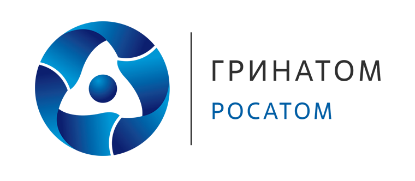 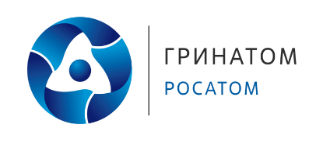 